Publicado en  el 31/01/2017 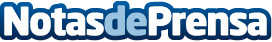 El Ministerio de Energía, Turismo y Agenda Digital publica la convocatoria de ayudas del programa ‘Profesionales Digitales Empleo Joven’                              Estas ayudas está dotada con 20 millones de euros, las cuales están cofinanciadas por el Fondo Social Europeo con cargo del Programa Operativo de Empleo JuvenilDatos de contacto:Nota de prensa publicada en: https://www.notasdeprensa.es/el-ministerio-de-energia-turismo-y-agenda_1 Categorias: Nacional Finanzas E-Commerce Software http://www.notasdeprensa.es